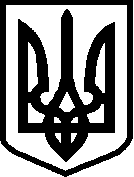 УКРАЇНАЧЕРНІГІВСЬКА ОБЛАСТЬМІСТО  НІЖИНМ І С Ь К И Й   Г О Л О В АР О З П О Р Я Д Ж Е Н Н Явід 22 вересня  2021  р.               м. Ніжин                                         № 262 Про робочу групу з питань легалізації виплати заробітної плати та зайнятості населенняВідповідно до статей 42, 59, 73 Закону України «Про місцеве самоврядування в Україні», на виконання Плану заходів щодо детінізації доходів та відносин у сфері зайнятості населення, затвердженого розпорядженням Кабінету Міністрів України від 2 березня 2010 року                 № 359-р, відповідно до рішень Ніжинської міської ради від 16.09.2021р.           № 38-13/2021, № 39-13/2021, № 13-13/2021 та в зв’язку із кадровими змінами у складі робочої групи:Внести зміни до розпорядження міського голови від 03 грудня 2020 року № 310 «Про міську робочу групу з питань легалізації виплати заробітної плати та зайнятості населення», затвердивши оновлений склад робочої групи згідно з додатком. Затвердити Положення про робочу групу з питань легалізації виплати заробітної плати та зайнятості населення (додається).Відділу економіки та інвестиційної діяльності виконавчого комітету Ніжинської міської ради (Гавриш Т.М.) щоквартально до 10-го числа місяця, що настає за звітним, надавати інформацію Департаменту економічного розвитку обласної державної адміністрації про діяльність робочої групи з питань легалізації виплати заробітної плати та зайнятості населення.Фінансовому управлінню Ніжинської міської ради (Писаренко Л.В.) забезпечити оприлюднення цього розпорядження на офіційному сайті Ніжинської міської ради протягом п’яти робочих днів з дня його підписання.5. Контроль за виконанням цього  розпорядження  покласти  на першого  заступника  міського  голови з питань діяльності виконавчих органів ради Вовченка Ф.І. Міський    голова                                                              Олександр КОДОЛА         Подає:Начальник  фінансового  управління                               Людмила  ПИСАРЕНКО   Погоджують:                                        Перший  заступник  міського  голови                              Федір   ВОВЧЕНКОз  питань діяльності виконавчих органів  радиНачальник  відділу  юридично-кадрового                        В’ячеслав   ЛЕГАзабезпеченняЗАТВЕРДЖЕНО:Розпорядження міського головиВід 22 вересня 2021 року  № 262Складробочої групи з питань легалізації виплати заробітної плати та зайнятості населенняКОДОЛАміський голова, голова робочої групи;Олександр МихайловичВОВЧЕНКО                      Федір ІвановичІЛЬЦОВА                        Ірина ВалентинівнаБОНДАРЕНКО           Андрій ЛеонідовичВЛАСЕНКОВолодимир ВасильовичГАВРИШТетяна МиколаївнаГУЩІНАІрина Борисівнаперший заступник міського голови з питань діяльності виконавчих органів ради, заступник голови робочої групи;головний спеціаліст сектора економічного розвитку відділу економіки та інвестиційної діяльності виконавчого комітету Ніжинської міської ради; секретар робочої групи;начальник Ніжинського відділення управління виконавчої дирекції Фонду соціального страхування України   в  Чернігівській області (за згодою);директор  Ніжинської   міськрайонної  філії Чернігівського обласного центру зайнятості (за згодою);начальник відділу економіки та інвестиційної діяльності виконавчого комітету Ніжинської міської ради;головний державний інспектор відділу з питань додержання законодавства про працю та аналітичного забезпечення управління Держпраці у Чернігівській області (за згодою); ПИСАРЕНКОЛюдмила ВіталіївнаДОЛЯТетяна ВасилівнаУТКІНАОксана ОлександрівнаЗАБОЛОТНЯНаталія Миколаївнаначальник фінансового управління Ніжинської міської ради;начальник відділу адміністрування місцевих податків і зборів фінансового управління Ніжинської міської радиначальник Ніжинського відділу податків і зборів з фізичних осіб Головного управління Державної податкової служби України у Чернігівській області (за згодою);головний спеціаліст відділу забезпечення наповнення бюджету №2 фінансово-економічного управління Головного управління Пенсійного фонду України в Чернігівській області (за згодою).ЗАТВЕРДЖЕНО:Розпорядження міського головивід 22 вересня 2021 року  № 262ПОЛОЖЕННЯпро робочу групу з питань легалізації виплати заробітної плати та зайнятості населенняРобоча група з питань легалізації виплати заробітної плати та зайнятості населення (далі - робоча група) є постійно діючим дорадчим органом при виконавчому комітеті Ніжинської міської ради.Робоча група у своїй діяльності керується Конституцією та законами України, актами Президента України та Кабінету Міністрів України, наказами центральних органів виконавчої влади, розпорядженнями міського голови, рішеннями Ніжинської міської ради, а також цим Положенням. Основними завданнями робочої групи є:сприяння діяльності Ніжинської міської ради щодо забезпечення легалізації виплати заробітної плати та зайнятості населення на території Ніжинської громади;підготовка пропозицій стосовно визначення шляхів, механізмів та способів вирішення питань щодо легалізації виплати заробітної плати та зайнятості населення.Робоча група для виконання покладених на неї завдань:здійснює моніторинг інформації про факти нелегальної виплати заробітної плати та зайнятості населення на території Ніжинської громади;здійснює аналіз стану справ та причин виникнення проблем, пов’язаних з легальною виплатою заробітної плати та зайнятості населення;розглядає результати ризикоорієнтованого аудиту та моніторингу (перевірок), проведеного контролюючими органами відповідно до їх компетенції;розробляє і подає пропозиції та рекомендації щодо вдосконалення та запровадження нових механізмів запобігання нелегальній виплаті заробітної плати та зайнятості населення;вносить пропозиції щодо висвітлення у засобах масової інформації питань щодо ситуації з легалізацією виплати заробітної плати та зайнятості населення. Робоча група має право:вносити пропозиції щодо отримання в установленому порядку від територіальних органів центральних органів влади, підприємств, установ і організацій інформації, необхідної для виконання покладених на неї завдань;ініціювати запрошення на свої засідання керівників (представників) підприємств, установ і організацій, фізичних осіб-підприємців для розгляду питань щодо легалізації виплати заробітної плати та зайнятості населення. 6.  Робочу групу очолює міський голова, який скликає засідання та головує на них, здійснює керівництво, несе персональну відповідальність за виконання покладених на робочу групу завдань, розподіляє обов’язки між членами робочої групи, підписує протоколи засідань та інші документи, підготовлені робочою групою за результатами її діяльності.Голова робочої групи має заступника, який у разі відсутності голови виконує його обов’язки.Персональний склад робочої групи затверджується розпорядженням міського голови.	7.  Формою роботи робочої групи є засідання, що проводяться за рішенням голови робочої групи щокварталу. Члени робочої групи мають право ініціювати проведення позачергових засідань. Засідання проводить голова робочої групи або його заступник.Підготовку матеріалів для розгляду на засіданні робочої групи забезпечує її секретар.Засідання робочої групи вважається правомочним, якщо на ньому присутні більш як половина її членів.8.  На засіданнях робочою групою розробляються пропозиції та рекомендації з питань, що належать до її компетенції.Пропозиції та рекомендації приймаються простою більшістю голосів членів робочої групи, присутніх на засіданні. У разі рівного розподілу голосів вирішальним є голос головуючого.Пропозиції та рекомендації фіксуються у протоколі засідання, який підписується головуючим та секретарем і надсилається членам робочої групи.Член робочої групи, який не підтримує пропозиції та рекомендації, може викласти у письмовій формі свою окрему думку, що додається до протоколу засідання.9. Організаційне забезпечення діяльності робочої групи покладається на відділ економіки та інвестиційної діяльності виконавчого комітету Ніжинської міської ради.